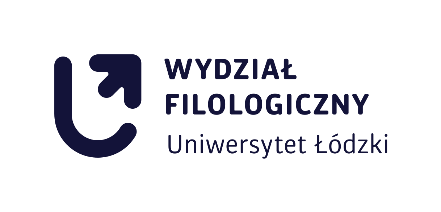 Protokół hospitacji praktykiPodstawowe daneOrganizacja i przebieg praktyk w dniu hospitacjiWnioski i uwagiZapoznałem/-am się z treścią protokołu hospitacji praktyk.Imię i nazwisko praktykantaMiejsce odbywania praktykiImię i nazwisko osoby przeprowadzającej hospitacjęForma hospitacjiwizytacja na miejscu odbywania praktykpołącznie onlinerozmowa telefoniczna** właściwe podkreślićTermin przeprowadzenia hospitacjiData i podpis osoby odbywającej praktykiData i podpis osoby zakładowego opiekuna praktykData i podpis osoby przeprowadzającej hospitację